Wider Achievement Tracker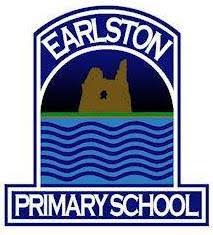 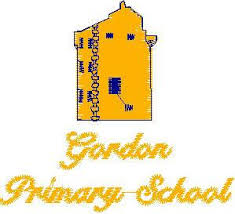 Parent/Carer GuideWhat is the tracker?The achievement tracker is a document which monitors children’s wider achievements over time. There is an Early Level Tracker for nursery and P1, A First Level Tracker for P2 to P4 and a Second Level Tracker for P5 to P7.Each tracker has three stages; bronze, silver and gold. Children must complete one level before moving on to the next level. Each stage is broken down into the four capacities: Successful Individuals, Effective Contributors, Confident Individuals and Responsible Citizens. How does it work?In each capacity, pupils are required to demonstrate achievement of 5 of the tasks to move to next level – this applies to Bronze, Silver & Gold. These 5 tasks should be achieved between home and school.If children have another wider achievement that it not mentioned within the tracker, you can tell us about it on our website earlstonps.co.uk, through Showbie or Microsoft Teams (for ELC settings). Alternatively, children can bring in evidence of their achievements to class.  Teachers then determine if this will count towards one of their 5 achievements and what capacity it relates to.When does it get filled in?The class teacher will share the children’s tracker at the start of each term so that the children can see what their targets are for the coming year and what is expected of them. This can be done by displaying it in class, by uploading it to Showbie or by sharing a physical copy with them. Home targets will be filled in by families when the tracker is sent home with the Learning Overviews, at key points within the year. These can be completed by ticking off or highlighting completed targets. Children will then upload evidence of their achievements via Showbie, the school website or by bringing in hard copies (this can be done at any time within the year).For school targets, it is recommended that these are evaluated regularly. However, it is expected that these will be evaluated at least once a term. This can be done as a health and wellbeing lesson. Pupils and teachers can complete the tracker by ticking off or highlighting the targets that have been achieved. Evidence should then be uploaded to Showbie. Evidence may be examples of work, photographs, a recount or any other relevant pieces of evidence. How do we celebrate achievements?There will be an achievement assembly each term to highlight some of the achievements and share evidence of children who have completed targets. Certificates will be handed out for any children who have completed bronze, silver or gold.An Achievement Wall will be created to share successes and evidence of pupils’ achievements. Questions?If you have any questions relating to the Wellbeing Tracker, please do not hesitate to get in touch with the school.